QUYẾT ĐỊNHVề việc chấm dứt hợp đồng làm việc viên chức 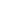 NGƯỜI ĐỨNG ĐẦU CƠ QUANCăn cứ Luật…;Căn cứ …; Căn cứ Văn bản đề nghị số… của … về việc cho thôi việc đối với viên chức và đơn xin thôi việc của ông (bà) …; Xét đề nghị của…QUYẾT ĐỊNH:Điều 1: Chấm dứt hợp đồng làm việc số … đối với ông (bà)… sinh ngày …, chức vụ…Lý do: …Điều 2: Ông (bà) … có trách nhiệm bàn giao công việc cho đơn vị trước khi về nghỉ việc; được hưởng chế độ chính sách theo quy định của pháp luật.Điều 3: Chánh văn phòng… ; Thủ trưởng các đơn vị có liên quan và ông (bà)… có trách nhiệm thi hành quyết định này.Điều 4: Quyết định này có hiệu lực kể từ ngày ký./.